18 квітня 2023 року в стінах Київського національного університету технологій та дизайну було проведено Воркшоп з питань споживання фінансових послуг у цифрову еру та захисту споживачів фінансових послуг для студентів неекономічних спеціальностей.Захід було організовано в рамках реалізації навчального модуля Жана Моне «Роль захисту споживачів фінансових послуг для фінансової стабільності в цифрову епоху: європейські підходи» (Role of Financial Consumer Protection in the Financial Stability in Digital Era: European Approaches)620509-EPP-1-2020-1-UA-EPPJMO-MODULEВоркшоп відвідали здобувачі освіти спеціальностей:026 Сценічне мистецтво028 Менеджмент соціокультурної діяльності034 Культурологія035 Філологія122 Комп’ютерні науки131 Прикладна механіка133 Галузеве машинобудування241 Готельно-ресторанна справа242 ТуризмОсобливий інтерес та жваву дискусію викликали теми: Цифрова економіка та цифрова трансформація, Технологія Блокчейн у фінансових послугах, Криптовалюти, а також Штучний інтелект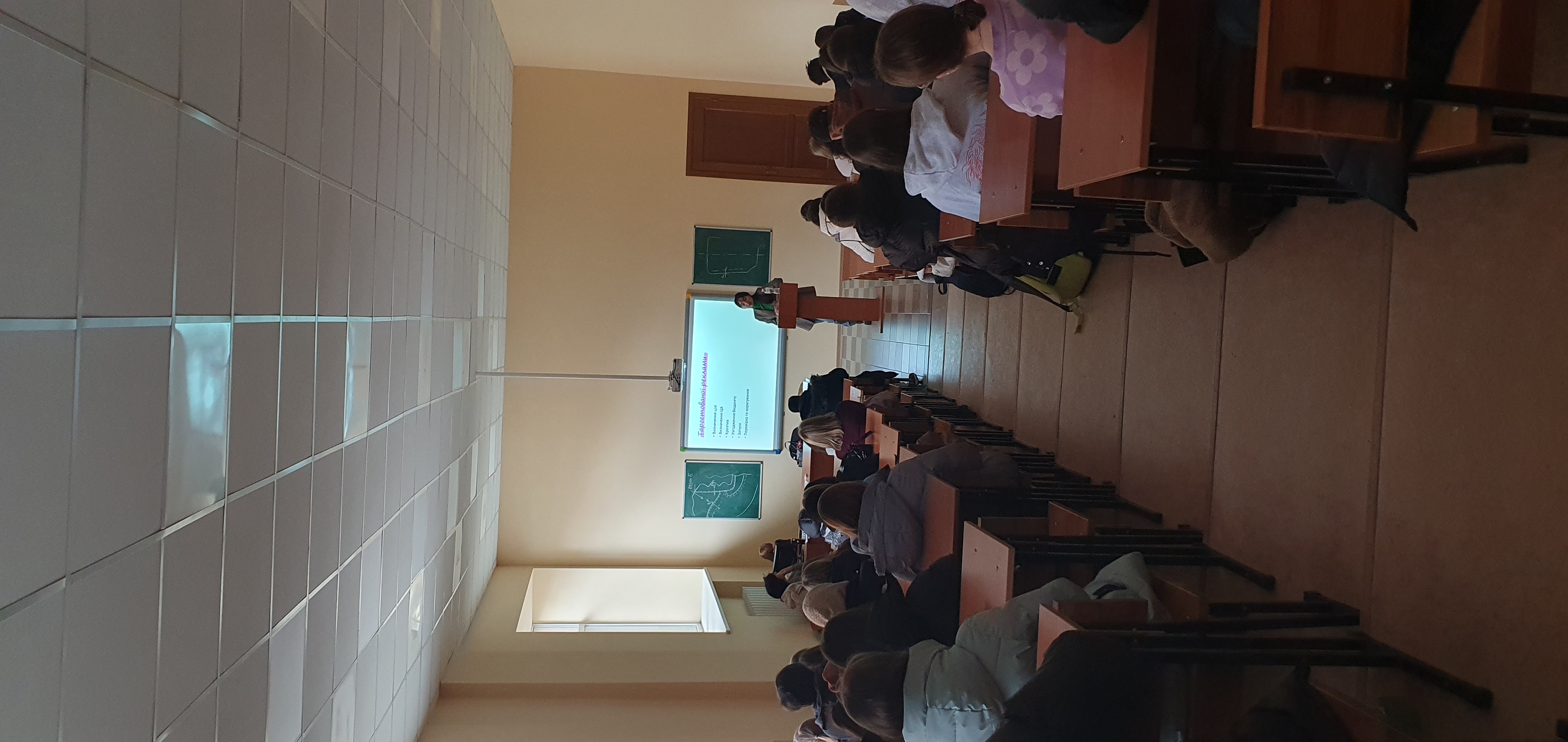 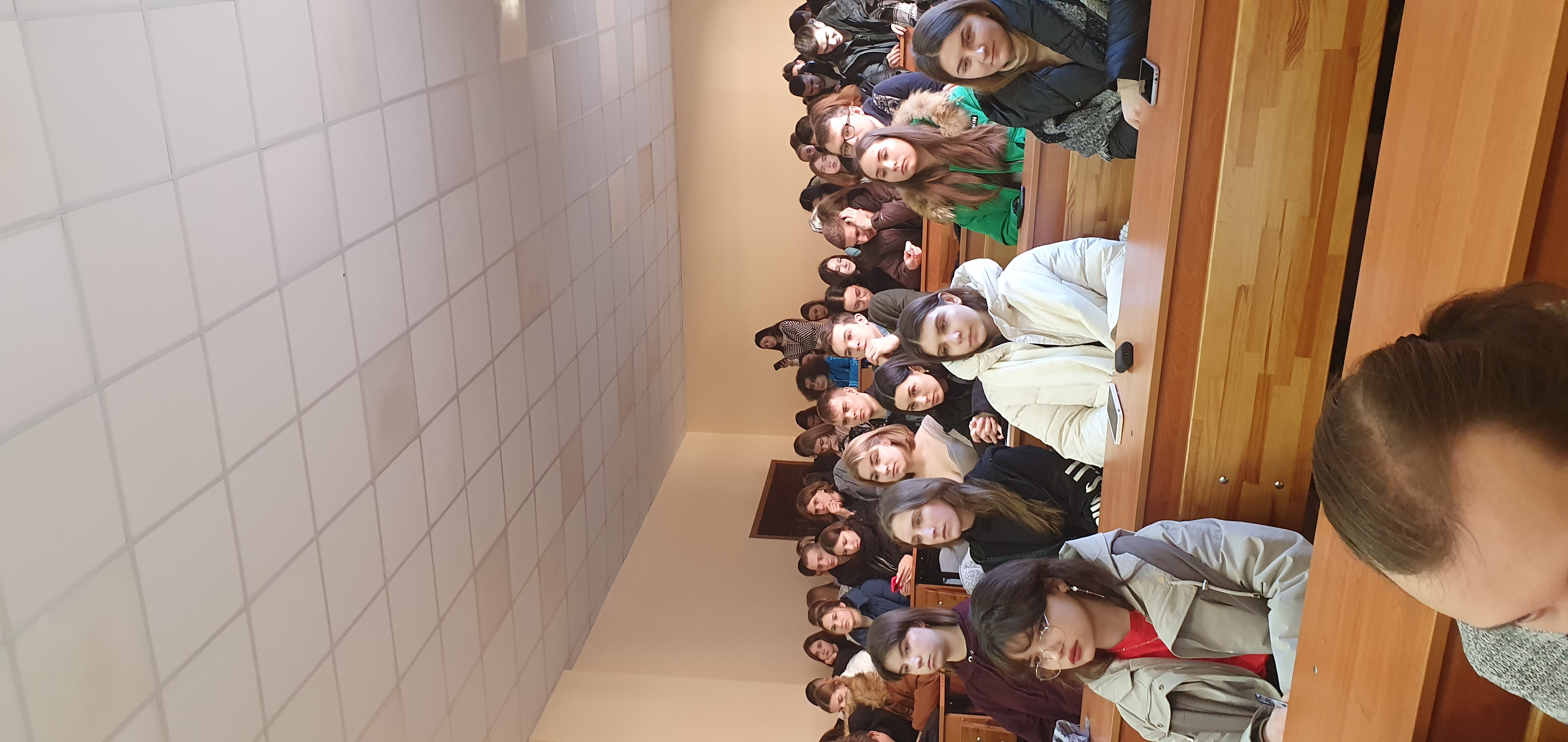 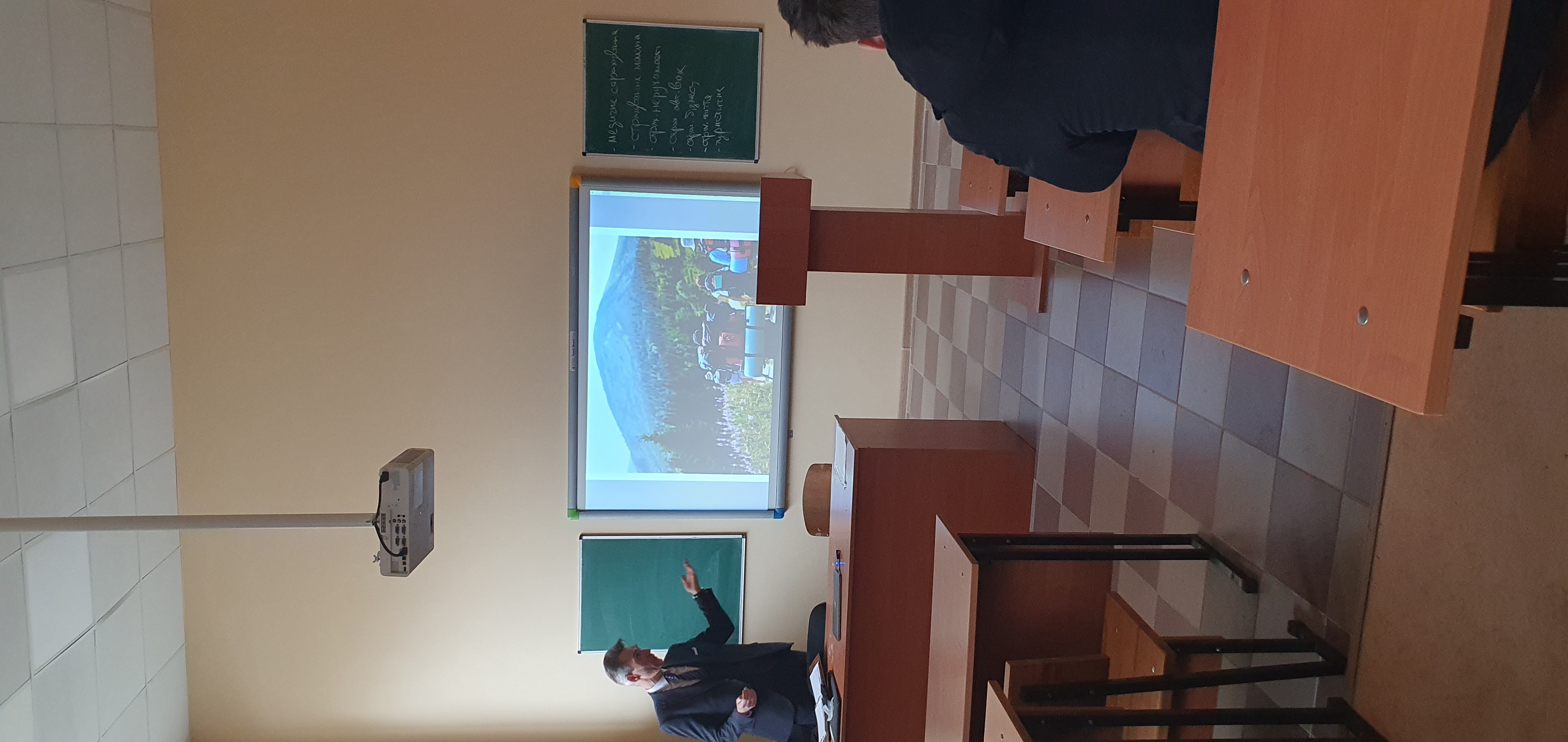 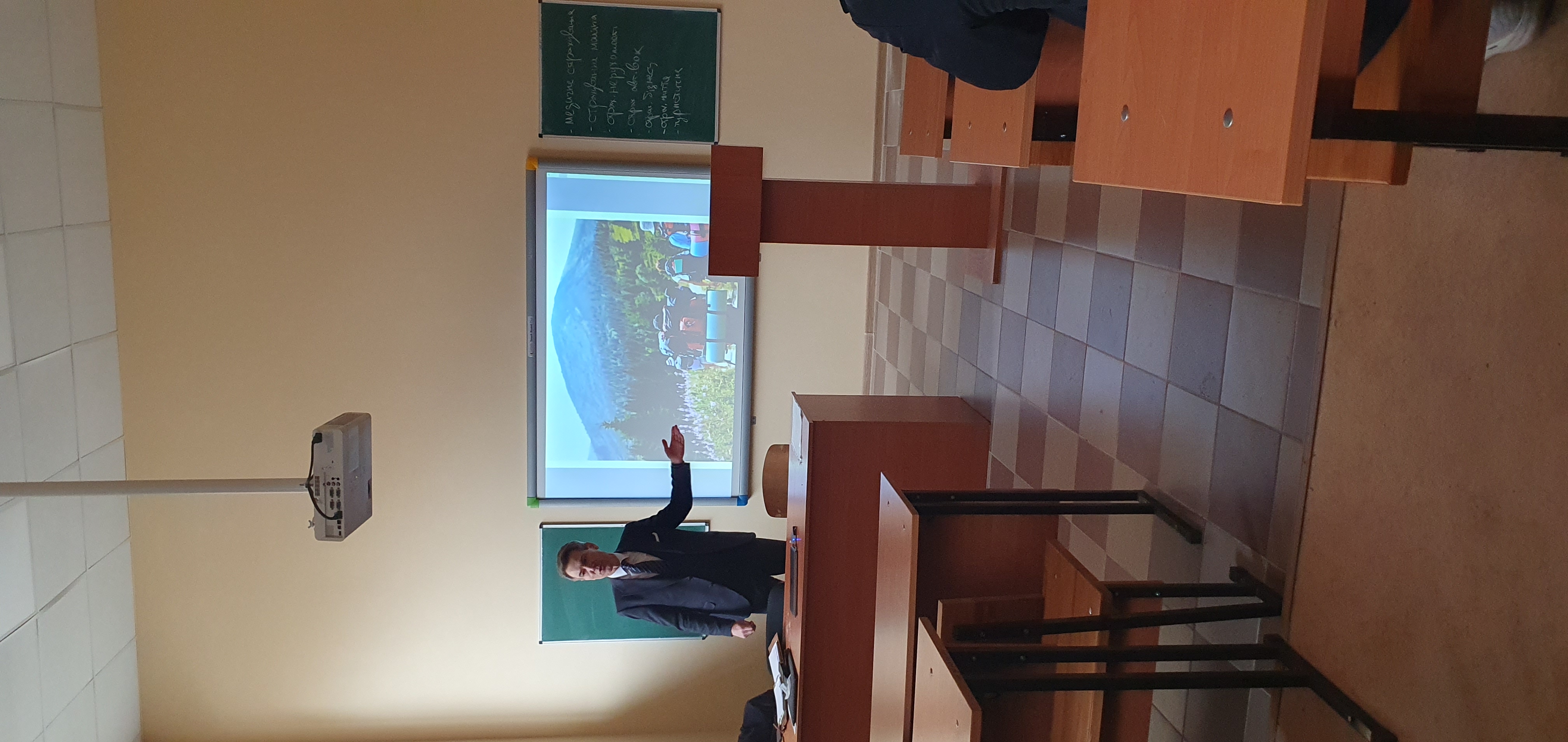 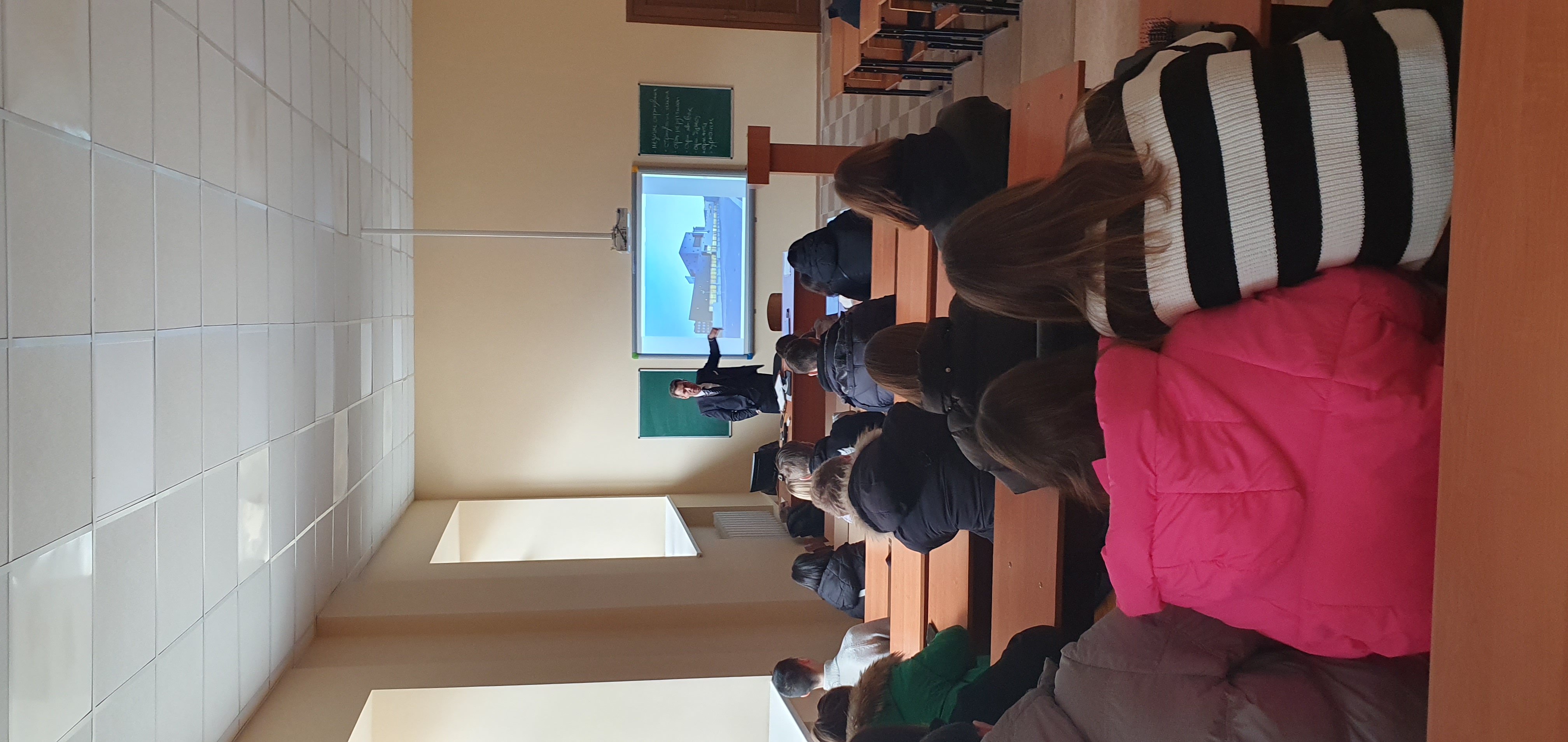 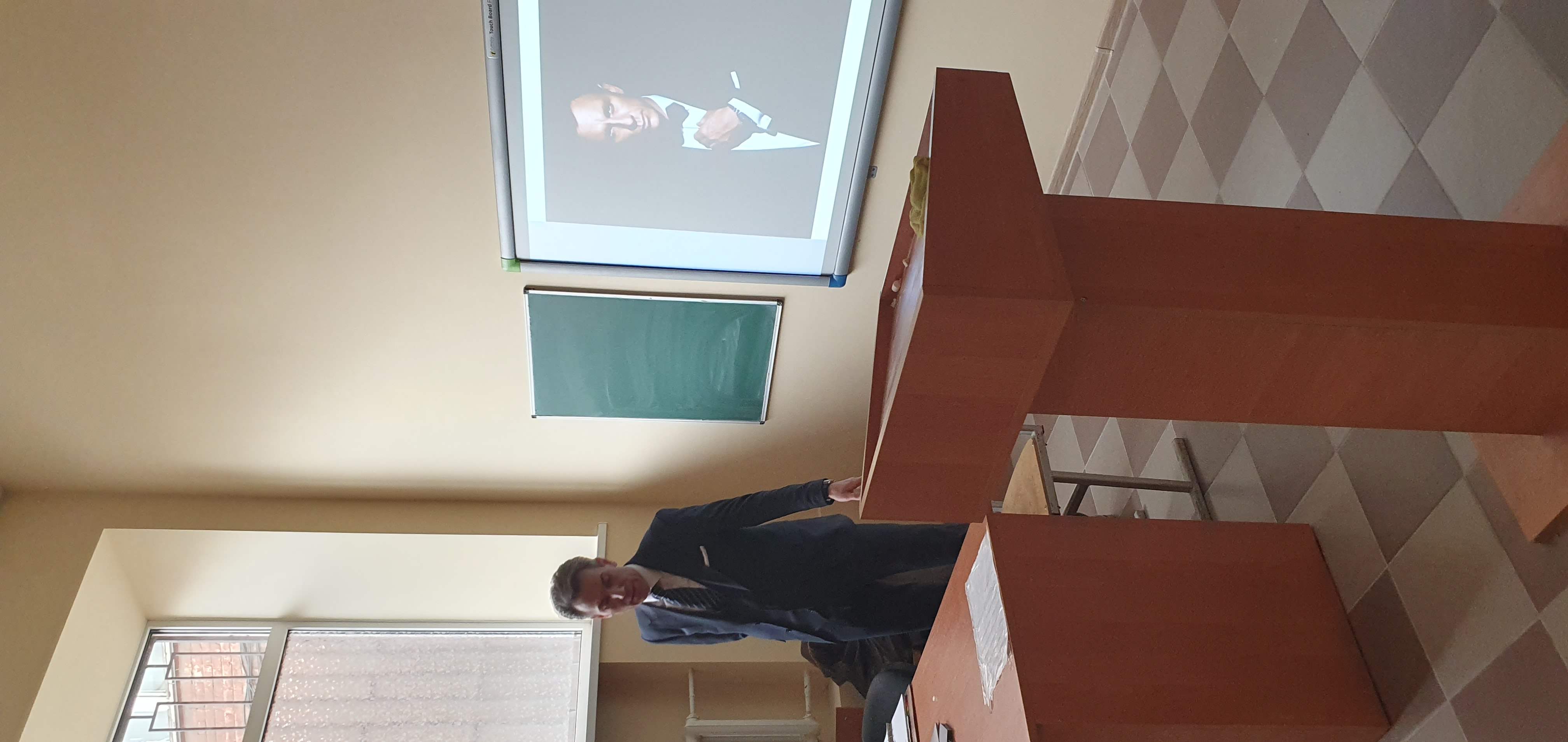 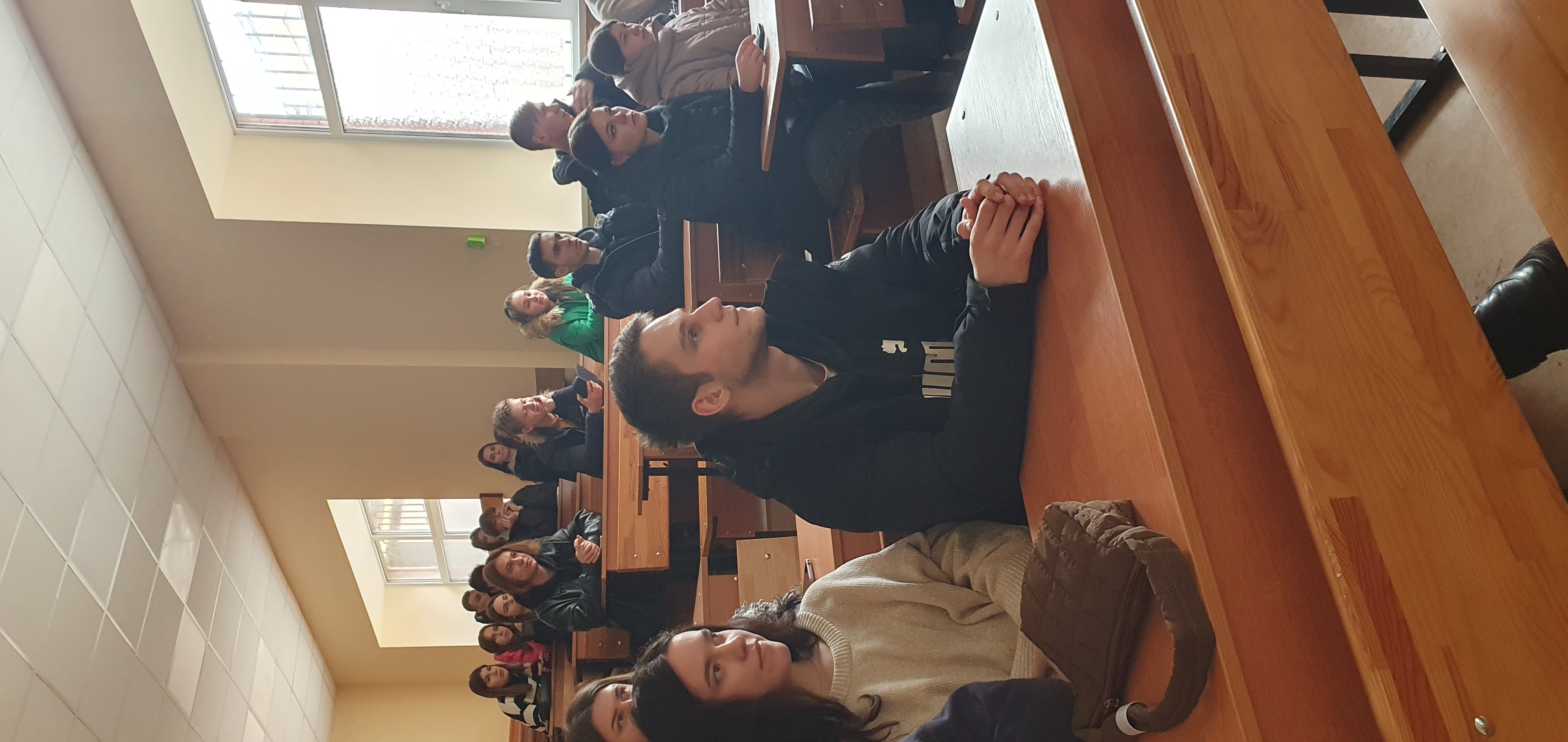 